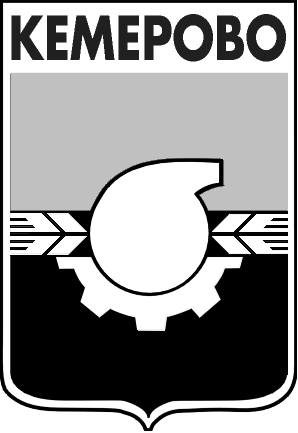 АДМИНИСТРАЦИЯ ГОРОДА КЕМЕРОВОПОСТАНОВЛЕНИЕот 18.03.2019 № 533Об условиях приватизации здания, расположенного по адресу: г. Кемерово, ул. Угловая, 141В соответствии с Федеральным законом от 21.12.2001 № 178-ФЗ 
«О приватизации государственного и муниципального имущества», положением «О порядке приватизации муниципального имущества города Кемерово», утвержденным решением Кемеровского городского Совета народных депутатов от 24.04.2015 № 403, Прогнозным планом приватизации муниципального имущества города Кемерово на 2019 год, утвержденным решением Кемеровского городского Совета народных депутатов от 30.11.2018 № 183, отчетом об оценке рыночной стоимости 30.11.2018 № 1-2259/2, выполненным ООО «Независимый экспертно-консалтинговый центр»1. Признать утратившим силу постановление администрации города Кемерово от 18.12.2018 № 2791 «Об условиях приватизации здания, расположенного по адресу: г. Кемерово, ул. Угловая, 141».2. Утвердить условия приватизации здания общей площадью 
5 451,3 кв.м (кадастровый номер: 42:24:0101032:1876), расположенного по адресу: г. Кемерово, ул. Угловая, 141.2.1. Установить способ приватизации – продажа муниципального имущества посредством публичного предложения.2.2. Установить форму подачи предложений о цене – открытая.2.3. Установить начальную цену здания в соответствии с отчетом об оценке рыночной стоимости в 5 159 000 (пять миллионов сто пятьдесят девять тысяч) рублей с учетом НДС.2.4. Установить цену отсечения в размере 2 579 500 (два миллиона пятьсот семьдесят девять тысяч пятьсот) рублей с учетом НДС. 2.5. Продажа муниципального имущества осуществляется одновременно с земельным участком общей площадью 7 615,0 кв.м (кадастровый номер: 42:24:0101032:769) стоимостью  4 321 000 (четыре миллиона триста двадцать одна тысяча) рублей, НДС не облагается.3. Комитету по работе со средствами массовой информации администрации города Кемерово (Е.А.Дубкова) обеспечить официальное опубликование настоящего постановления.4. Контроль за исполнением данного постановления возложить 
на председателя комитета по управлению муниципальным имуществом города Кемерово Н.Ю.Хаблюка.Глава города 					                                    И.В.Середюк